TJA -8.r         Hello students! Naloge reši in mi jih pošlji  do petka na spodnji naslov.-za 8.a-skupina B. Kalšek Š.    -     barbara.kalsek-sumah@os-dob.si9.TEDEN (18.5.-22.5.)1.ura:  PRESENT PERFECT: FOR and SINCE  (UČB str.162)-Uro bomo naredili v programu ZOOM v SREDO ob 10.30                -Meeting ID = 819 6686 6825                -geslo = 031725-Za delo si pripravi učbenik , DZ, zvezek in peresnico.2. ura: PRESENT PERFECT: FOR and SINCE  (UČB str.162)V DZ na str.164 reši nalogi 31 in 32. Pomagaj si z razlago v UČB na str.162-REMEMBER BOX.3. ura: JULIA AND ROBERT    (UČB str.162) – naslov prepiši v zvezek Besedilo poslušaj (https://touchstone.si/ucbeniki/ts8/162.html)  in preberi na glas vsaj dvakrat.V zvezek prepiši nalogo 3 iz UČB str.162 in jo reši.Za vse, ki še niste poslali govornega nastopa!Prosim, da pisni del in video govornega nastopa pošlješ na moj elektronski naslov, do nedelje, 24.maja. 2020.Dodatne naloge na spletu. Če želiš lahko rešiš naslednje naloge, ni jih potrebno pošiljati nazaj, bi pa bila vesela informacije ali so ti bile všeč ali ne.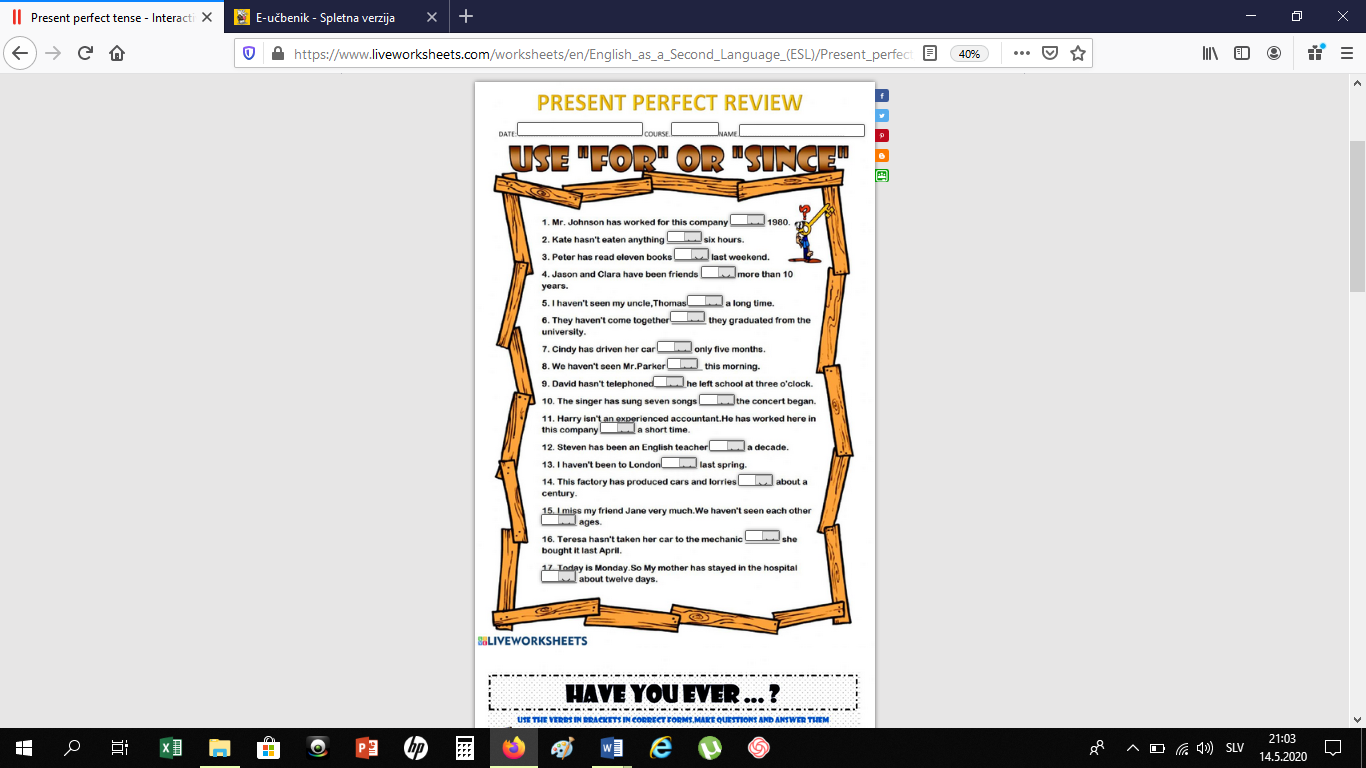 https://www.liveworksheets.com/worksheets/en/English_as_a_Second_Language_(ESL)/Present_perfect/Present_perfect_tense_dp18938au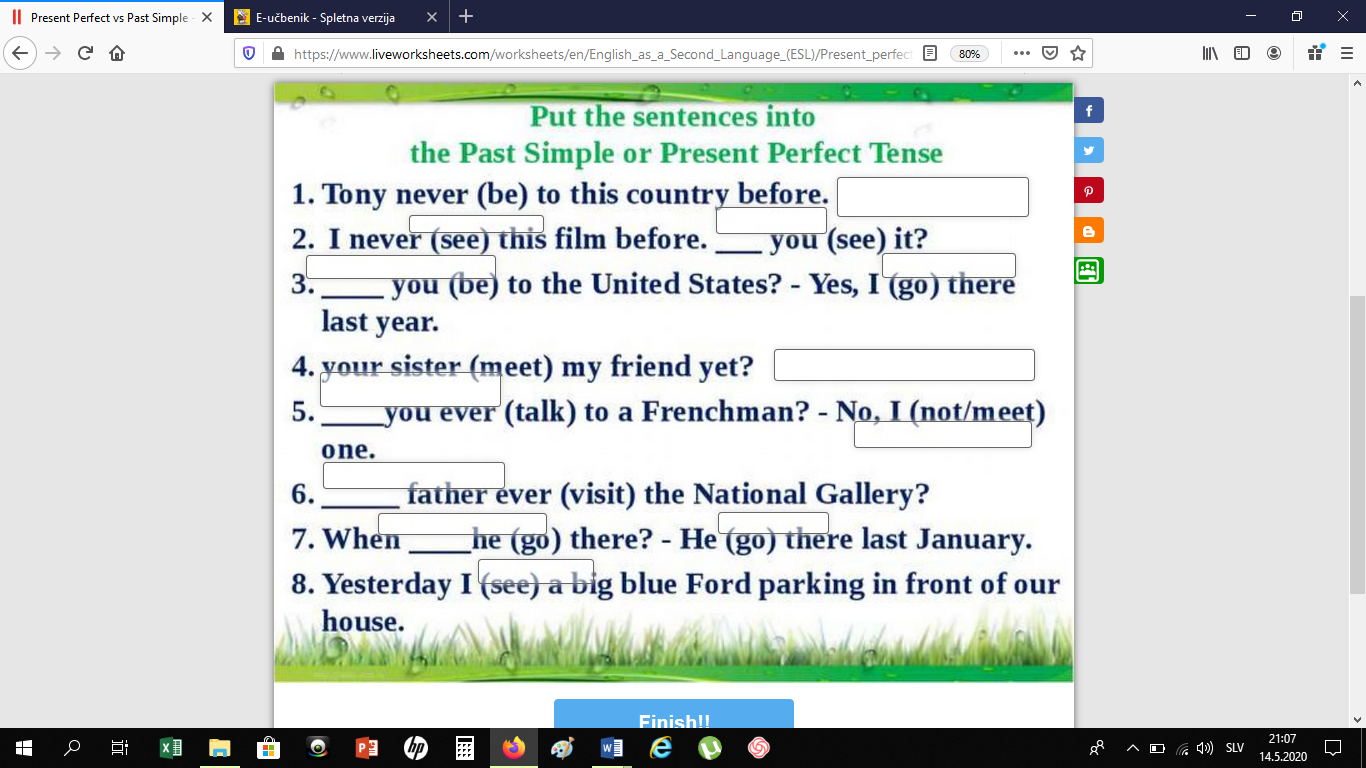 https://www.liveworksheets.com/worksheets/en/English_as_a_Second_Language_(ESL)/Present_perfect_or_past_simple/Present_Perfect_vs_Past_Simple_ri16842neStay healthy and Goodbye!Barbara K.Š.